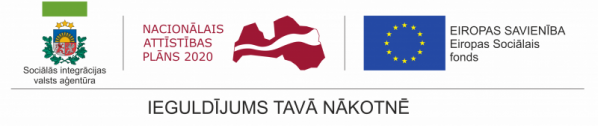 SIVA izstrādās jaunu prasmju sertificēšanas sistēmu un ieviesīs jaunas apmācības programmas personām ar garīga rakstura traucējumiem2016.gada IV ceturksnī ESF projekta “Personu ar invaliditāti vai garīga rakstura traucējumiem integrācija nodarbinātībā un sabiedrībā” (Nr.9.1.4.1/16/I/001)  (Turpmāk – projekts) personāls devās divos ārvalstu braucienos uz Dāniju un Lietuvu, lai gūtu pieredzi un zināšanas par prasmju sertificēšanas sistēmas izstrādi un ieviešanu. Šo vizīšu galvenais mērķis bija gūt jaunu pieredzi par citās valstīs izmantotajiem darba prasmju un iemaņu novērtēšanas instrumentiem, metodikām un testiem personu ar invaliditāti darbā iekārtošanās un darbaspēju noteikšanas jomā. Projekta pārstāvji iepazinās ar Dānijā ieviesto modeli personu ar invaliditāti nodarbinātības veicināšanai, kā arī ar labās prakses piemēriem, kā tiek organizēts atbalsts personām ar intelektuāliem traucējumiem sadarbībai  ar darba devējiem nevalstiskās organizācijas “KLAP” ietvaros.Apmeklējot Lietuvu, Valakupiai rehabilitācijas centrā projekta pārstāvji  iepazinās ar profesionālās rehabilitācijas sistēmu Lietuvā un uzzināja par lietuviešu pieredzi standartizēto metožu izmantošanā psihosociālo spēju noteikšanai un funkcionālās kapacitātes novērtēšanai. Praktiski  piemēri profesionālās rehabilitācijas jomā sniedza ieskatu par piedāvāto  izglītības programmu apguvi Lietuvā personām ar smagu invaliditāti, kā piemēram, kokapstrādes, juveliera darbu, ādas apstrādes, datorsistēmu tehnikas, informācijas ievadīšanas operatora, šuvēja,  telemārketinga speciālistu programmās. Pieredzes apmaiņas ietvaros par profesionālās rehabilitācijas norisi Lietuvā, vizītes apmeklētāji guva teorētisku un praktisku ieskatu, kā tiek izmantota  psihosociālo prasmju metode Melba/Ida. Melba ir metode, ar kuru var novērtēt personas psiholoģiskās spējas un atbilstību apmācību un amata prasībām. Ida ir diagnostiska metode darba prasmju novērtēšanai. Šo metožu kopums speciālistiem darbā ar personām ar invaliditāti un garīga rakstura traucējumiem palīdz novērtēt personas kognitīvās spējas, prasmes un darba izpildes veidu, psihomotorās un komunikācijas prasmes. Projekta īstenotāji sadarbībā ar Kuldīgas novada Pelču speciālo internātskolu- attīstības centru, kas izvēlēts iepirkuma ,,Darba tirgus vajadzībām atbilstošu profesionālās rehabilitācijas programmu izstrāde personām ar smagu invaliditāti” rezultātā,  uzsāks jaunu profesionālās rehabilitācijas programmu izstrādi tālākizglītības programmās: “Lietvedis” ar mācību ilgumu 1920 stundas (12 mēneši)“Florists” ar mācību ilgumu 1920 stundas (12 mēneši) “Dārzkopis” ar mācību ilgumu 960 stundas (6 mēneši)“Noliktavas darbinieks” ar mācību ilgumu 960 stundas (6 mēneši) “Galdnieka palīgs” ar mācību ilgumu 2880 stundas (18 mēneši)Programmu īstenošana tiks uzsākta pēc programmu licencēšanas Izglītības kvalitātes valsts dienestā 2017.gada II pusgadā.sivaprojekts@siva.gov.lv; tālr.: 263850472016.gada 30.decembrī